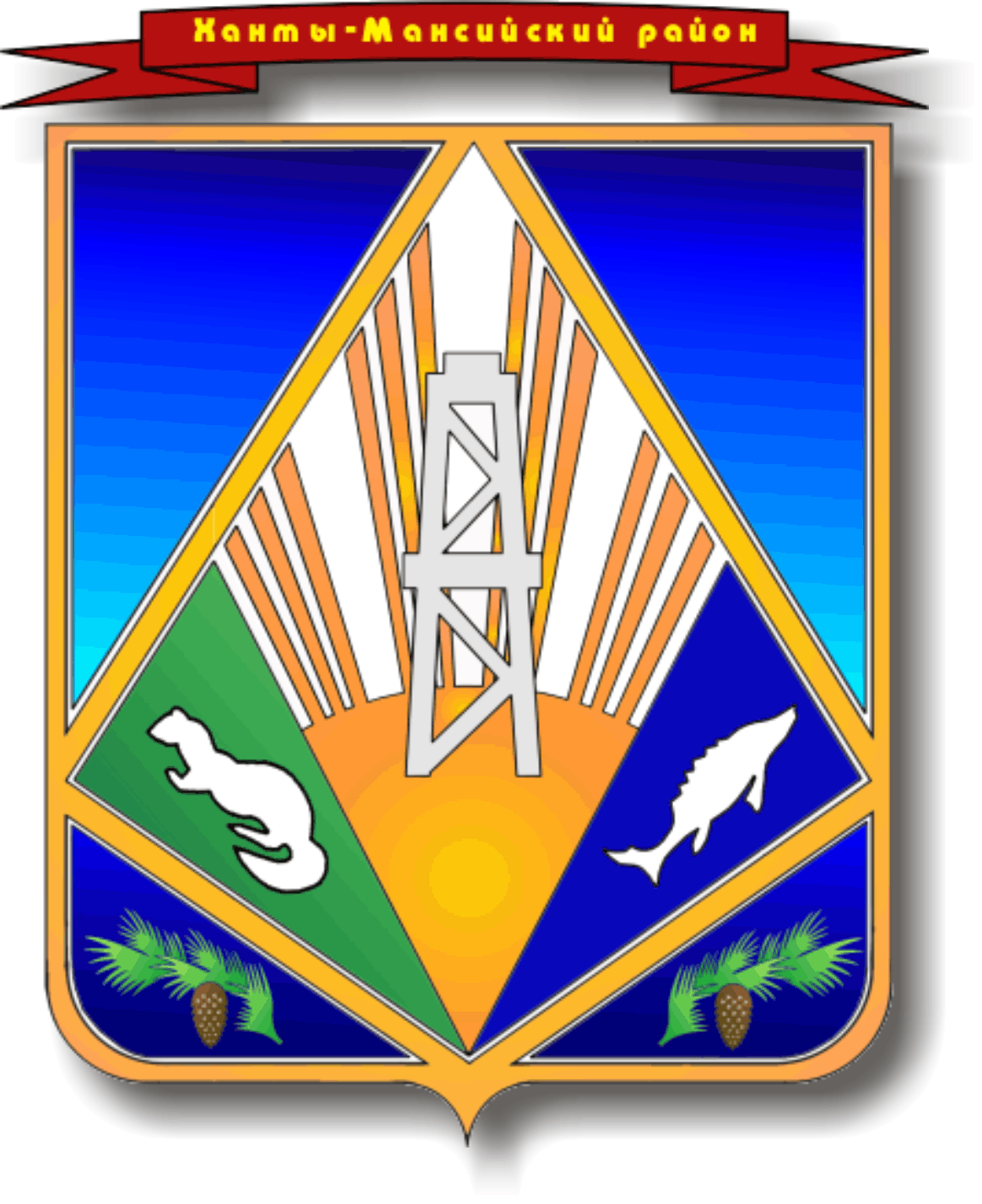 МУНИЦИПАЛЬНОЕ ОБРАЗОВАНИЕХАНТЫ-МАНСИЙСКИЙ РАЙОНХанты-Мансийский автономный округ – ЮграГЛАВА ХАНТЫ-МАНСИЙСКОГО РАЙОНАП О С Т А Н О В Л Е Н И Еот 17.11.2023                                                                                            № 37-пгг. Ханты-МансийскО награждении наградами главы Ханты-Мансийского районаВ соответствии с постановлением главы Ханты-Мансийского района 
от 16 августа 2017 года № 30-пг «Об утверждении Положения о присвоении и вручении наград главы Ханты-Мансийского района», учитывая протокол заседания комиссии по наградам к 100-летию Ханты-Мансийского района 
от 3 ноября 2023 года № 6, руководствуясь статьей 31.1 Устава                       Ханты-Мансийского района:1. Наградить Почетной грамотой главы Ханты-Мансийского района:Манчевского Юрия Тимофеевича – исполнительного директора Ассоциации «Совет муниципальных образований Ханты-Мансийского автономного округа – Югры», исполнявшего полномочия главы муниципального образования Ханты-Мансийский район 
с 1994 по 2010 годы, за значительный вклад в социально-экономическое развитие района и в связи с 100-летием со дня образования 
Ханты-Мансийского района;Пархомчика Андрея Николаевича – индивидуального предпринимателя п. Кирпичный, за значительный вклад в социально-экономическое развитие района и в связи с 100-летием со дня образования Ханты-Мансийского района;Редикульцева Николая Ивановича – пенсионера с. Цингалы, 
за многолетний добросовестный труд, активную общественную деятельность и в связи с 100-летием со дня образования 
Ханты-Мансийского района;Себко Романа Евгеньевича – начальника пожарной команды 
(с. Цингалы) пожарной части (п. Горноправдинск) филиала казенного учреждения Ханты-Мансийского автономного округа – Югры «Центроспас-Югория» по Ханты-Мансийскому району, за высокое профессиональное мастерство, решительные действия, сопряженные с риском для жизни 
при спасении людей и в связи с 100-летием со дня образования 
Ханты-Мансийского района;Тарлину Екатерину Владимировну – пенсионера с. Кышик, 
за активную общественную деятельность и в связи с 100-летием со дня образования Ханты-Мансийского района;Тимофеева Василия Сергеевича – индивидуального предпринимателя с. Зенково, за значительный вклад в социально-экономическое развитие района и в связи с 100-летием со дня образования Ханты-Мансийского района.Объявить Благодарность главы Ханты-Мансийского района: Андронову Алексею Геннадьевичу – замещавшему должности заместителя главы администрации Ханты-Мансийского района, директора департамента имущественных, земельных отношений 
и природопользования с 2001 по 2011 годы, за значительный вклад 
в социально-экономическое развитие района и в связи с 100-летием со дня образования Ханты-Мансийского района;Бондаренко Сергею Николаевичу – государственному инспектору отдела государственного контроля, надзора, охраны водных биологических ресурсов и среды их обитания по Ханты-Мансийскому автономному 
округу – Югре Нижнеобского территориального управления Федерального агентства по рыболовству, за профессиональные достижения, многолетнюю добросовестную работу и в связи с 100-летием со дня образования 
Ханты-Мансийского района;Бородулину Дмитрию Владиславовичу – старшему государственному инспектора отдела государственного контроля, надзора, охраны водных биологических ресурсов и среды их обитания по Ханты-Мансийскому автономному округу – Югре Нижнеобского территориального управления Федерального агентства по рыболовству, за профессиональные достижения, многолетнюю добросовестную работу и в связи с 100-летием со дня образования Ханты-Мансийского района;Бухарову Денису Андреевичу – фельдшеру общебольничного медицинского персонала врачебной амбулатории в поселке Красноленинский бюджетного учреждения Ханты-Мансийского автономного округа – Югры «Ханты-Мансийская районная больница», 
за заслуги в области здравоохранения и в связи с 100-летием со дня образования Ханты-Мансийского района;Змановской Галине Ивановне – пенсионеру п. Кедровый, 
за многолетнюю добросовестную работу и в связи с 100-летием со дня образования Ханты-Мансийского района;Змановской Анастасии Федоровне – пенсионеру п. Кедровый, 
за многолетнюю добросовестную работу и в связи с 100-летием со дня образования Ханты-Мансийского района;Лозвину Павлу Витальевичу – замещавшему должности муниципальной службы в администрации Ханты-Мансийского района 
с 2006 по 2012 годы, за значительный вклад в социально-экономическое развитие района и в связи с 100-летием со дня образования 
Ханты-Мансийского района;Нестерову Александру Владимировичу – старшему государственному инспектору по маломерным судам (руководителю) Ханты-Мансийского инспекторского отделения центра государственной инспекции 
по маломерным судам Главного управления МЧС России 
по Ханты-Мансийскому автономному округу-Югре, за значительный вклад в безопасность на водных объектах района и в связи с 100-летием со дня образования Ханты-Мансийского района;Смирнову Павлу Викторовичу – водителю 4 разряда участка 
п. Кедровый муниципального предприятия «ЖЭК-3» Ханты-Мансийского района», за высокое профессиональное мастерство и в связи с 100-летием 
со дня образования Ханты-Мансийского района;Шевелевой Антонине Николаевне – пенсионеру п. Кедровый, 
за многолетнюю добросовестную работу и в связи с 100-летием со дня образования Ханты-Мансийского района.3. Опубликовать настоящее постановление в газете «Наш район»             и разместить на официальном сайте администрации Ханты-Мансийского района.4. Контроль за выполнением настоящего постановления возложить 
на первого заместителя главы Ханты-Мансийского района.Исполняющий полномочия главы Ханты-Мансийского района                                                         А.В.Витвицкий